Pesterzsébet, 2019. november 3.ifj. Takaró Tamás, lelkészReformációLectio: II. Mózes 33; 18-23“És mondá Mózes: Kérlek, mutasd meg nékem a te dicsőségedet. És monda az Úr: Megteszem, hogy az én dicsőségem a te orcád előtt menjen el, és kiáltom előtted az Úr nevét: És könyörülök, akin könyörülök, kegyelmezek, akinek kegyelmezek. Orcámat azonban, mondá, nem láthatod; mert nem láthat engem ember, élvén.És monda az Úr: Ímé van hely én nálam; állj a kősziklára. És mikor átmegy előtted az én dicsőségem, a kőszikla hasadékába állatlak téged, és kezemmel betakarlak téged, míg átvonulok. Azután kezemet elveszem rólad, és hátulról meglátsz engemet, de orcámat nem láthatod.”Alapige: János 1; 14“És az Íge testté lett és lakozék mi közöttünk (és láttuk az ő dicsőségét, mint az Atya egyszülöttjének dicsőségét), aki teljes vala kegyelemmel és igazsággal.”Kedves Testvérek! A mai ünnepi istentiszteleten az ötszázkét éve történt, Európát alapvetően megváltoztató nagy eseményre a reformációra emlékezünk. Széles körben ismert, hogy a reformáció legfontosabb tanításait öt mondatban foglalták össze. Ezeket röviden így fogalmazhatjuk meg: Egyedül a Szentírás Isten hiteles kijelentése és a keresztény tanítás egyetlen forrása. Egyedül hit által van üdvössége az embernek. A hit általi megigazulásban embernek nincs érdeme, kizárólag kegyelméből kapjuk, egyedül Krisztus által. Más közbenjáró Isten és ember között nincsen. És mindezekért egyedül Istené a dicsőség. Az öt tétel közül a leginkább református jelmondat ez az imént hallott utolsó. Kálvin János a különböző írásaiban sokszor hangsúlyozta Isten dicsőségének fontosságát. Sőt, A genfi egyház kátéja című munkájában egyenesen az ember élete fő céljának jelölte meg Isten dicsőítését. Kálvin János ezt ez olyan korban merte megfogalmazni, amikor Róma volt a világ egyik vezető hatalma, a pápa pedig deklaráltan az akkori világ legbefolyásosabb hatalmassága. A reformátorok, különösen pedig Kálvin mégis le merték írni, merték hirdetni, hogy minden dicsőség egyedül Istennek jár, az emberek dicsőítésének kizárásával. Sem Mária, sem a pápa, sem a püspökök, sem a szentek, sem azok ereklyéi, sem a nekik tulajdonított tárgyak, vagy a csontjaik ne kapjanak az emberektől Istennek járó dicsőítést. Ahogyan készültem, eszembe jutott a Luther című filmből egy jelenet, amikor Luther Mártont felkészítik az egyik egyházi felsőséggel való találkozásra. Ezt mondja a felkészítő: „Mikor a bíboros elé áll, leborul elé arccal a földnek és amikor a bíboros szól, hogy felállhat, akkor térdeljen elé és maradjon így a meghallgatás során. Megértette? Igen!” Döbbenetes a következő kép, ahogy Luther fekszik a padlón széttárt karokkal keresztet formálva, majd mikor felszólítja a bíboros, hogy felállhat, feltérdel. S valóban így zajlik a kihallgatás. Ebben a korban nyilvánítják ki a reformátorok, hogy: soli Deo gloria. A reformátorok mindenáron szerették volna, hogy a dicsőség kérdésében is visszaálljon a biblikus tanítás. Az Ószövetségben azt olvassuk: „Én vagyok az Úr, ez a nevem, és dicsőségemet másnak nem adom, sem dicséretemet a bálványoknak.” Ézs. 42:8. A Római levélben pedig ezt olvassuk Istenről: „Bizony, tőle, általa és érte van minden: övé a dicsőség mindörökké. Ámen.” Nem véletlen, hogy Kálvin János azt tanította: „Az egész világot azzal a céllal teremtette, hogy az az ő dicsőségének színtere legyen.” S valóban, valamikor így volt, a menny és a föld is Isten dicsőségének színtere volt. Nem csak a mennyben lakozott Isten. Néha az Édenben is megjelent s gyönyörű teremtménye közelében időt töltött. Kezdetben nem csupán a menny lakóira, hanem Ádámra is ráragyogott Isten dicsősége! Aztán beköltözött az ember világába a bűn és minden elromlott. Akkor veszítettük el pompájának, gazdagságának, hatalmának, ragyogó fényeit. Az ember halandóvá lett s többé nem tekinthetett rá a dicsőség Urára. Azóta a maga teljességében, csak a menny világában láthatják az Atya és a feltámadott Fiú dicsőségét. S ezért csak ők képesek megfelelő módon dicsérni és dicsőíteni az Istent! Sajnos a mi világunkba a bűn bevonult, Isten dicsősége előttünk meghomályosult. Isten világossága nélkül pedig az emberiség sötétségbe borult. Ennek pedig két következménye lett. Egyfelől, az ember a Teremtő helyett teremtményeket kezdett el dicsőíteni. Így értjük meg, hogy a vallásokban miért vannak jelen a különböző teremtmények, jellemzően állatoknak a tisztelete, imádata, dicsőítése! Másfelől, az Istentől távolodó pályára állt ember magának akart nevet, rangot és dicsőséget szerezni. S ez azóta is így van. Erről a kettőről így beszél összefoglalóan a Szentírás: „És az örökkévaló Istennek dicsőségét felcserélték a mulandó embereknek és madaraknak és négylábú állatoknak és csúszó-mászó állatoknak képmásával.” Róm 1:23. Testvérek, minél távolabb kerül az ember Istentől, annál inkább veszélyezteti a tiszteletadás dolgában is az eltévelyedés. Így lehet egyszerű emberekből bálványokat kreálni. Az ember szívébe beleteremtett vágy, tulajdonság a dicsőítés. Azzal tartoznánk teremtőnknek, hogy Őt dicsőítsük, áldjuk, magasztaljuk. Azonban, ha az ember nem látja, érti, hiszi Isten nagy tetteit akkor másokét, vagy éppen saját tetteit, teljesítményét, nagyságát magasztalja fel. Olvassunk erről már az ember történetének hajnalán Bábel tornyának kapcsán: „Jertek, építsünk magunknak várost és tornyot, melynek teteje az eget érje, és szerezzünk magunknak nevet…” Tulajdonképpen azt mondták: igyekezzünk Istenhez hasonlóvá lenni és ez által nevet szerezni magunknak. Istentől távol ezt teszi az ember.Kedves Testvérek! A bűneset óta Isten rejti az Ő dicsőségét az ember elől. Itt a földön azóta csak időről-időre tűnik fel Isten dicsősége. Mert az elbukott ember nem volna képes elviselni Isten dicsőségét teljes valójában, még a legnagyobbak, legkülönbek, még Isten szent emberei sem! „Mózes pedig ezt mondta: Mutasd meg nekem dicsőségedet! Az Úr így felelt: Elvonultatom előtted egész fenségemet, és kimondom előtted az Úr nevét. Kegyelmezek, akinek kegyelmezek, és irgalmazok, akinek irgalmazok. Orcámat azonban nem láthatod - mondta -, mert nem láthat engem ember úgy, hogy életben maradjon.” II. Móz. 33:18-21. Vagy gondoljunk Saul megtérésére. A feltámadt Jézus jelent meg neki, s ahogy dicsőségének fénye érintette megvakult Saul. Utóbb így mondta el: „Mivel pedig annak a fényességnek a ragyogása miatt nem láttam, a velem levők kézen fogva vezettek; úgy mentem be Damaszkuszba.” Ap. Csel. 22:11. Igen, Isten elrejtette dicsőségét, csak néha-néha mutatott meg belőle valamit keveseknek, mert azt a bűnbe hullott ember nem viselné el. Kedves Testvérek, Isten dicsőségének rejtettsége leginkább a Krisztus eseményben érhető tetten. János apostol, aki bizonyára a legtöbbet értette meg Jézus titkából azt írja: „Az Ige testté lett, és közöttünk élt. Láttuk dicsőségét, az Atya Egyszülöttének dicsőségét, akit kegyelem és igazság tölt be.” Azt mondja János apostol, hogy mi néhányan mégis megláthattuk Jézus dicsőségét. Látták felvillanni, hatalmában, isteni erejében, amikor meggyógyította az emberek számra meggyógyíthatatlanokat. A tanítványok számára kiábrázolódott Isten dicsősége Jézusban, amikor látták a hatalmát, a halál számunkra legyőzhetetlen ereje felett. Sőt, hárman láthatták egy pillanatra elváltozni Jézust a megdicsőülés helyén. S szinte dadogva fogalmazza meg az evangélium írója, hogy pontosan mit is láttak, annyira fénylő, vakító volt Jézus ruhája, egész valója. Íme, Isten Fiának néhány felvillanása.Azonban történt ezeknél nagyobb csoda is. Mert voltak néhányan, akiknek felragyogott Isten dicsősége Jézus keresztre feszítése és halála óráiban. Ez mindig a legnagyobb titok és csoda. Amikor valakinek felragyog a szégyenfán, az átok fáján meghaló Jézusban Isten dicsősége. Amikor valaki meglátja Jézus vereségében Isten győzelmét, Isten győzelmét a bűn felett. Így látta Jézust a jobb keze mellette megfeszített lator. Királynak, akinek országa van. Királynak, akinek hatalma van visszavinne az embert az eredeti lakóhelyére, oda ahová az Isten helyezte. ,,És mondta Jézusnak: Uram, emlékezzél meg én rólam, mikor eljössz a te országodban! És monda néki Jézus: Bizony mondom néked: Ma velem leszel a paradicsomban.” Lukács 23:42-43. Megláttad-e már a Megfeszítettben Isten dicsőségét? Imádni Istent, csak az fogja tudni, aki a kereszten vesztes Jézusban meglátta a királyát, s általa Isten dicsőségét. Aki az én bűneimért adta magát. De jó volna, ha ma az úrvacsorában így ragyogna fel előtted! Soli Deo gloria, egyedül Istené a dicsőség, mondjuk, de csak akkor nem üres szavak ezek, ha a megfeszített Jézuson keresztül értjük meg Isten dicsőségét!Kedves Testvérek, tulajdonképpen Isten dicsőítésének színtereiről beszéltünk mai ünnepi istentiszteletünkön. Kezdetben Isten dicsőségének helye volt a menny és föld. A mennyben tökéletesen zajlik az Isten magasztalás. A bűneset után a földön csak néha-néha és rejtetten jelent meg Isten dicsősége, mert az ember nem viselte volna el látványát. Így azonban dicsőíteni sem igen tudta Istent, így teremtmények és saját dicsőségének hajszolásába kezdett az ember. Aztán megjelent Jézusban Isten üdvözítő szeretete és dicsősége rejtetten, amit azonban néhányan megláttak, mint a tanítványok, vagy a kereszten a lator, akik magasztalták ezért Istent.Még egy helyet meg kell, hogy említsünk, mint Isten dicsőségnek lehetséges helyszínét. Ez pedig a te szíved. Az Úristen bennünk is meg akar dicsőülni. Kálvin János úgy fogalmaz: „Isten minket azért teremtett és helyezett ebbe a világba, hogy bennünk megdicsőíttessék. És bizonyára méltó dolog, hogy életünket, amelynek Isten a kezdete, az ő dicsőségére fordítsuk.” Jogos a kérdés, hogy miként lehetséges ez? Hogy dicsőülhet meg, nem csupán, szavaink, vagy énekünkön keresztül Isten, hanem bennünk és általunk? Elsőképpen, úgy ahogy az imént szóltunk erről. Ha a megfeszített Jézusban meglátjuk Isten dicsőségét. S szeretetünk, hálánk jeleként magasztaljuk őt! Azonban ebből következik még valami. Szívünk úgy válhat Isten dicsőítésének színterévé, hogyha szeretni fogjuk egymást is. Azt mondja: „Abban dicsőíttetik meg az én Atyám, hogy sok gyümölcsöt teremjetek; és legyetek nékem tanítványaim. Ahogyan engem szeretett az Atya, úgy szeretlek én is titeket: maradjatok meg az én szeretetemben. Ha parancsolataimat megtartjátok, megmaradtok a szeretetemben, ahogyan én mindig megtartottam az én Atyám parancsolatait, és megmaradok az ő szeretetében. Ezeket azért mondom nektek, hogy az én örömöm legyen bennetek, és örömötök teljessé legyen. Az az én parancsolatom, hogy úgy szeressétek egymást, ahogyan én szerettelek titeket.” János 15:5-12Kedves Testvérek, a szívünk is lehet Isten dicsőítésének színhelye. De igénk szerint csak Jézushoz kötötten. Isten dicsőségére úgy élhetünk, ha sok gyümölcsöt terem életünk. A legfontosabb gyümölcs a szeretet, amely a leginkább kifejezi és bizonyítja Istennel való személyes közösségünket. Aki Jézusban él és szereti a másik embert az gyümölcstermő élet. Van-e gyümölcs az életünk fáján? Ha nincs, akkor ma engedheted, hogy megmetszegessen Atyánk. Ha van, akkor pedig Soli Deo gloria, egyedül Istené érte a dicsőség!         Ámen!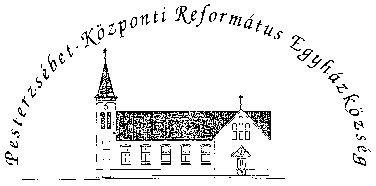 Pesterzsébet-Központi Református Egyházközség1204 Budapest, Ady E. u. 81.Tel/Fax: 283-0029www.pkre.hu   1893-2019